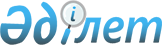 Об утверждении бюджета Ломоносовского сельского округа района имени Габита Мусрепова на 2020-2022 годыРешение маслихата района имени Габита Мусрепова Северо-Казахстанской области от 8 января 2020 года № 56-7. Зарегистрировано Департаментом юстиции Северо-Казахстанской области 10 января 2020 года № 5897.
      Сноска. Вводится в действие с 01.01.2020 в соответствии с пунктом 5 настоящего решения.
      В соответствии со статьями 9-1, 75 Бюджетного кодекса Республики Казахстан от 4 декабря 2008 года, статьей 6 Закона Республики Казахстан от 23 января 2001 года "О местном государственном управлении и самоуправлении в Республике Казахстан", маслихат района имени Габита Мусрепова Северо-Казахстанской области РЕШИЛ:
      1. Утвердить бюджет Ломоносовского сельского округа района имени Габита Мусрепова на 2020-2022 годы согласно приложениям 1, 2 и 3 соответственно к настоящему решению, в том числе на 2020 год в следующих объемах:
      1) доходы – 31 968 тысяч тенге:
      налоговые поступления – 6 255 тысяч тенге;
      неналоговые поступления – 0;
      поступления от продажи основного капитала – 0;
      поступления трансфертов – 25 713 тысяч тенге;
      2) затраты – 37 330,9 тысяч тенге;
      3) чистое бюджетное кредитование – 0:
      бюджетные кредиты – 0;
      погашение бюджетных кредитов – 0;
      4) сальдо по операциям с финансовыми активами – 0:
      приобретение финансовых активов – 0;
      поступления от продажи финансовых активов государства – 0;
      5) дефицит (профицит) бюджета – -5 362,9 тысяч тенге;
      6) финансирование дефицита (использование профицита) бюджета – 5 362,9 тысяч тенге:
      поступление займов – 0;
      погашение займов – 0;
      используемые остатки бюджетных средств – 5 362,9 тысяч тенге.
      Сноска. Пункт 1 в редакции решения маслихата района имени Габита Мусрепова Северо-Казахстанской области от 26.08.2020 № 65-2 (вводится в действие с 01.01.2020); в редакции решения маслихата района имени Габита Мусрепова Северо-Казахстанской области от 05.11.2020 № 68-8 (вводится в действие с 01.01.2020).


      2. Установить, что доходы бюджета сельского округа на 2020 год формируются в соответствии с Бюджетным кодексом Республики Казахстан от 4 декабря 2008 года за счет следующих налоговых поступлений:
      1) индивидуального подоходного налога по доходам, подлежащим обложению самостоятельно физическими лицами, у которых на территории села расположено заявленное при постановке на регистрационный учет в органе государственных доходов:
      место нахождения - для индивидуального предпринимателя, частного нотариуса, частного судебного исполнителя, адвоката, профессионального медиатора;
      место жительства - для остальных физических лиц;
      2) налога на имущество физических лиц по объектам обложения данным налогом, находящимся на территории сельского округа;
      3) земельного налога на земли населенных пунктов с физических и юридических лиц по земельным участкам, находящимся на территории села;
      4) налога на транспортные средства:
      с физических лиц, место жительства которых находится на территории села;
      с юридических лиц, место нахождения которых, указываемое в их учредительных документах, располагается на территории села.
      3. Объем бюджетной субвенции, передаваемой из районного бюджета в бюджет сельского округа, составляет 693 тысячи тенге.
      4. Обеспечить выплату заработной платы работникам бюджетной сферы в полном объеме.
      5. Настоящее решение вводится в действие с 1 января 2020 года. Бюджет на 2020 год Ломоносовского сельского округа района имени Габита Мусрепова 
      Сноска. Приложение 1 в редакции решения маслихата района имени Габита Мусрепова Северо-Казахстанской области от 26.08.2020 № 65-2 (вводится в действие с 01.01.2020); в редакции решения маслихата района имени Габита Мусрепова Северо-Казахстанской области от 05.11.2020 № 68-8 (вводится в действие с 01.01.2020). Бюджет на 2021 год Ломоносовского сельского округа района имени Габита Мусрепова Бюджет на 2022 год Ломоносовского сельского округа района имени Габита Мусрепова
					© 2012. РГП на ПХВ «Институт законодательства и правовой информации Республики Казахстан» Министерства юстиции Республики Казахстан
				
      Председатель сессии 
маслихата района 
имени Габита Мусрепова 
Северо-Казахстанской области 

Д.Сулейменов

      Секретарь маслихата района 
имени Габита Мусрепова 
Северо-Казахстанской области 

Е.Адильбеков
Приложение 1
к решению маслихата
района имени Габита Мусрепова
Северо-Казахстанской области
от 8 января 2020 года № 56-7
Категория
Класс
Подкласс
Наименование
Сумма (тысяч тенге)
1. Доходы
31 968
1
Налоговые поступления
6 255
01
Подоходный налог
200
2
Индивидуальный подоходный налог
200
04
Налоги на собственность
6 055
1
Налоги на имущество 
378
3
Земельный налог
1 100
4
Налог на транспортные средства 
4 577
Налог на транспортные средства с юридических лиц
1 700
Налог на транспортные средства с физических лиц
2 877
4
Поступления трансфертов
25 713
02
Трансферты из вышестоящих органов государственного управления
25 713
3
Трансферты из районного (города областного значения) бюджета
25 713
Функцио-нальная группа
Админи-стратор бюд-жетных прог-рамм
Прог-рамма
Наименование
Сумма (тысяч тенге)
2. Затраты
37 330,9
01
Государственные услуги общего характера
13 610,9
124
Аппарат акима города районного значения, села, поселка, сельского округа
13 610,9
001
Услуги по обеспечению деятельности акима города районного значения, села, поселка, сельского округа
13 390,9
022
Капитальные расходы государственного органа
220
07
Жилищно-коммунальное хозяйство
21 720
124
Аппарат акима города районного значения, села, поселка, сельского округа
21 720
008
Освещение улиц населенных пунктов
7 720
011
Благоустройство и озеленение населенных пунктов
13 600
014
Организация водоснабжения населенных пунктов
400
13
Прочие
2 000
124
Аппарат акима города районного значения, села, поселка, сельского округа
2 000
040
Реализация мероприятий для решения вопросов обустройства населенных пунктов в реализацию мер по содействию экономическому развитию регионов в рамках Государственной программы развития регионов до 2025 года
2 000
3. Чистое бюджетное кредитование
0
Бюджетные кредиты
0
Погашение бюджетных кредитов
0
4. Сальдо по операциям с финансовыми активами
0
Приобретение финансовых активов
0
Поступления от продажи финансовых активов государства
0
5. Дефицит (профицит) бюджета
-5 362,9
6. Финансирование дефицита (использование профицита) бюджета
5 362,9
Поступление займов
0
Погашение займов
0
Используемые остатки бюджетных средств
5 362,9
Категория
Класс
Подкласс
Наименование
Сумма (тысяч тенге)
8
Используемые остатки бюджетных средств 
5 362,9
01
Остатки бюджетных средств
5 362,9
1
Свободные остатки бюджетных средств
5 362,9Приложение 2 к решению
Категория
Класс
Подкласс
Наименование
Сумма (тысяч тенге)
1. Доходы
20850
1
Налоговые поступления
8585
01
Подоходный налог
832
2
Индивидуальный подоходный налог
832
04
Налоги на собственность
7753
1
Налоги на имущество 
68
3
Земельный налог
1352
4
Налог на транспортные средства 
6333
Налог на транспортные средства с юридических лиц
1965
Налог на транспортные средства с физических лиц
4368
4
Поступления трансфертов
12265
02
Трансферты из вышестоящих органов государственного управления
12265
3
Трансферты из районного (города областного значения) бюджета
12265
Функцио-нальная группа
Админис-тратор бюджетных программ
Прог-рамма
Наименование
Сумма (тысяч тенге)
2. Затраты
20850
01
Государственные услуги общего характера
14818
124
Аппарат акима города районного значения, села, поселка, сельского округа
14589
001
Услуги по обеспечению деятельности акима города районного значения, села, поселка, сельского округа
14589
022
Капитальные расходы государственного органа
229
07
Жилищно-коммунальное хозяйство
3952
124
Аппарат акима города районного значения, села, поселка, сельского округа
3952
008
Освещение улиц населенных пунктов
3952
13
Прочие
2080
124
Аппарат акима города районного значения, села, поселка, сельского округа
2 080
040
Реализация мероприятий для решения вопросов обустройства населенных пунктов в реализацию мер по содействию экономическому развитию регионов в рамках Государственной программы развития регионов до 2025 года
2 080
3. Чистое бюджетное кредитование
0
Бюджетные кредиты
0
Погашение бюджетных кредитов
0
4. Сальдо по операциям с финансовыми активами
0
Приобретение финансовых активов
0
Поступления от продажи финансовых активов государства
0
5. Дефицит (профицит) бюджета
0
6. Финансирование дефицита (использование профицита) бюджета
0
Поступление займов
0
Погашение займов
0
Используемые остатки бюджетных средств
0Приложение 3 к решению
Категория
Класс
Подкласс
Наименование
Сумма (тысяч тенге)
1. Доходы
21685
1
Налоговые поступления
8929
01
Подоходный налог
865
2
Индивидуальный подоходный налог
865
04
Налоги на собственность
7753
1
Налоги на имущество 
71
3
Земельный налог
1406
4
Налог на транспортные средства 
6568
Налог на транспортные средства с юридических лиц
2043
Налог на транспортные средства с физических лиц
4540
4
Поступления трансфертов
12756
02
Трансферты из вышестоящих органов государственного управления
12756
3
Трансферты из районного (города областного значения) бюджета
12756
Функцио-нальная группа
Админис-тратор бюджетных программ
Прог-рамма
Наименование
Сумма (тысяч тенге)
2. Затраты
21685
01
Государственные услуги общего характера
15411
124
Аппарат акима города районного значения, села, поселка, сельского округа
15173
001
Услуги по обеспечению деятельности акима города районного значения, села, поселка, сельского округа
15173
022
Капитальные расходы государственного органа
238
07
Жилищно-коммунальное хозяйство
4110
124
Аппарат акима города районного значения, села, поселка, сельского округа
4110
008
Освещение улиц населенных пунктов
4110
13
Прочие
2163
124
Аппарат акима города районного значения, села, поселка, сельского округа
2163
040
Реализация мероприятий для решения вопросов обустройства населенных пунктов в реализацию мер по содействию экономическому развитию регионов в рамках Государственной программы развития регионов до 2025 года
2163
3. Чистое бюджетное кредитование
0
Бюджетные кредиты
0
Погашение бюджетных кредитов
0
4. Сальдо по операциям с финансовыми активами
0
Приобретение финансовых активов
0
Поступления от продажи финансовых активов государства
0
5. Дефицит (профицит) бюджета
0
6. Финансирование дефицита (использование профицита) бюджета
0
Поступление займов
0
Погашение займов
0
Используемые остатки бюджетных средств
0